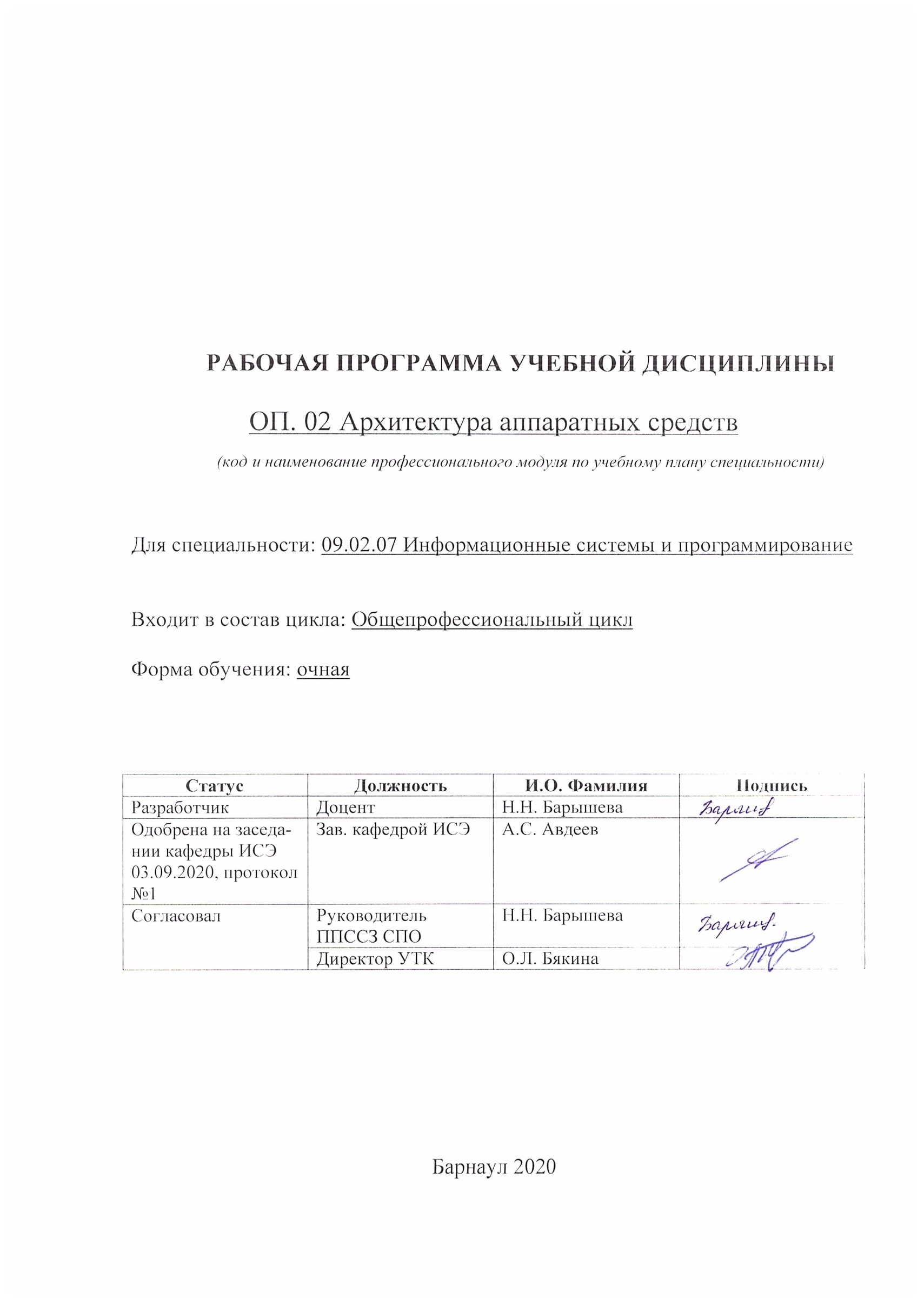 СОДЕРЖАНИЕ1 ПАСПОРТ РАБОЧЕЙ ПРОГРАММЫ ДИСЦИПЛИНЫ	31.1 Место учебной дисциплины в структуре основной профессиональной образовательной программы	31.2 Цель и планируемые результаты освоения учебной дисциплины	32 СТРУКТУРА И СОДЕРЖАНИЕ УЧЕБНОЙ ДИСЦИПЛИНЫ	82.1 Объем учебной дисциплины и виды учебной работы	82.2 Тематический план и содержание учебной дисциплины	93. УСЛОВИЯ РЕАЛИЗАЦИИ УЧЕБНОЙ ДИСЦИПЛИНЫ	123.1 Требования к материально-техническому обеспечению	123.2 Информационное обеспечение обучения	124. КОНТРОЛЬ И ОЦЕНКА РЕЗУЛЬТАТОВ ОСВОЕНИЯ УЧЕБНОЙ ДИСЦИПЛИНЫ	14Приложение А (обязательное)	16Приложение Б	251 ПАСПОРТ РАБОЧЕЙ ПРОГРАММЫ ДИСЦИПЛИНЫ 1.1 Место учебной дисциплины в структуре основной профессиональной образовательной программы: обязательная часть общепрофессионального цикла образовательной программы.1.2 Цель и планируемые результаты освоения учебной дисциплины: цель учебной дисциплины – формирование знаний и умений, соответствующих ОК 01, ОК 02, ОК 04, ОК 05, ОК 09, ОК 10, ПК 5.2, ПК 5.3, ПК 5.6, ПК 5.7, ПК 6.1, ПК 6.2, ПК 6.4, ПК 6.5, ПК 7.1, ПК 7.2, ПК 7.3, ПК 7.4, ПК 7.5.Требования к результатам освоения учебной дисциплины:2 СТРУКТУРА И СОДЕРЖАНИЕ УЧЕБНОЙ ДИСЦИПЛИНЫ2.1 Объем учебной дисциплины и виды учебной работы2.2 Тематический план и содержание учебной дисциплины  Архитектура аппаратных средств**Для характеристики уровня освоения учебного материала используются следующие обозначения:ознакомительный  - узнавание ранее изученных объектов, свойств; репродуктивный - выполнение деятельности по образцу, инструкции или под руководством;продуктивный - планирование и самостоятельное выполнение деятельности, решение проблемных задач.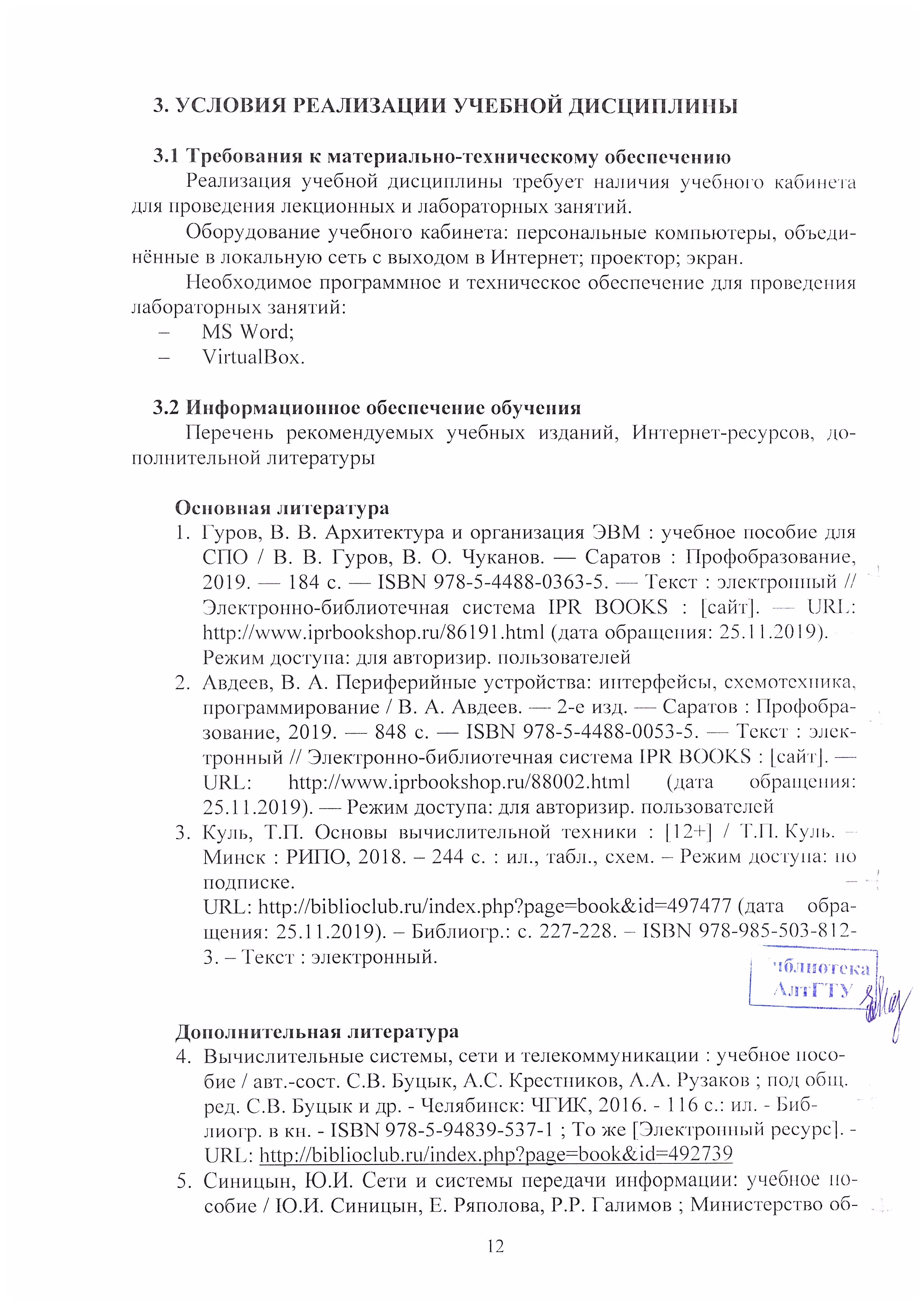 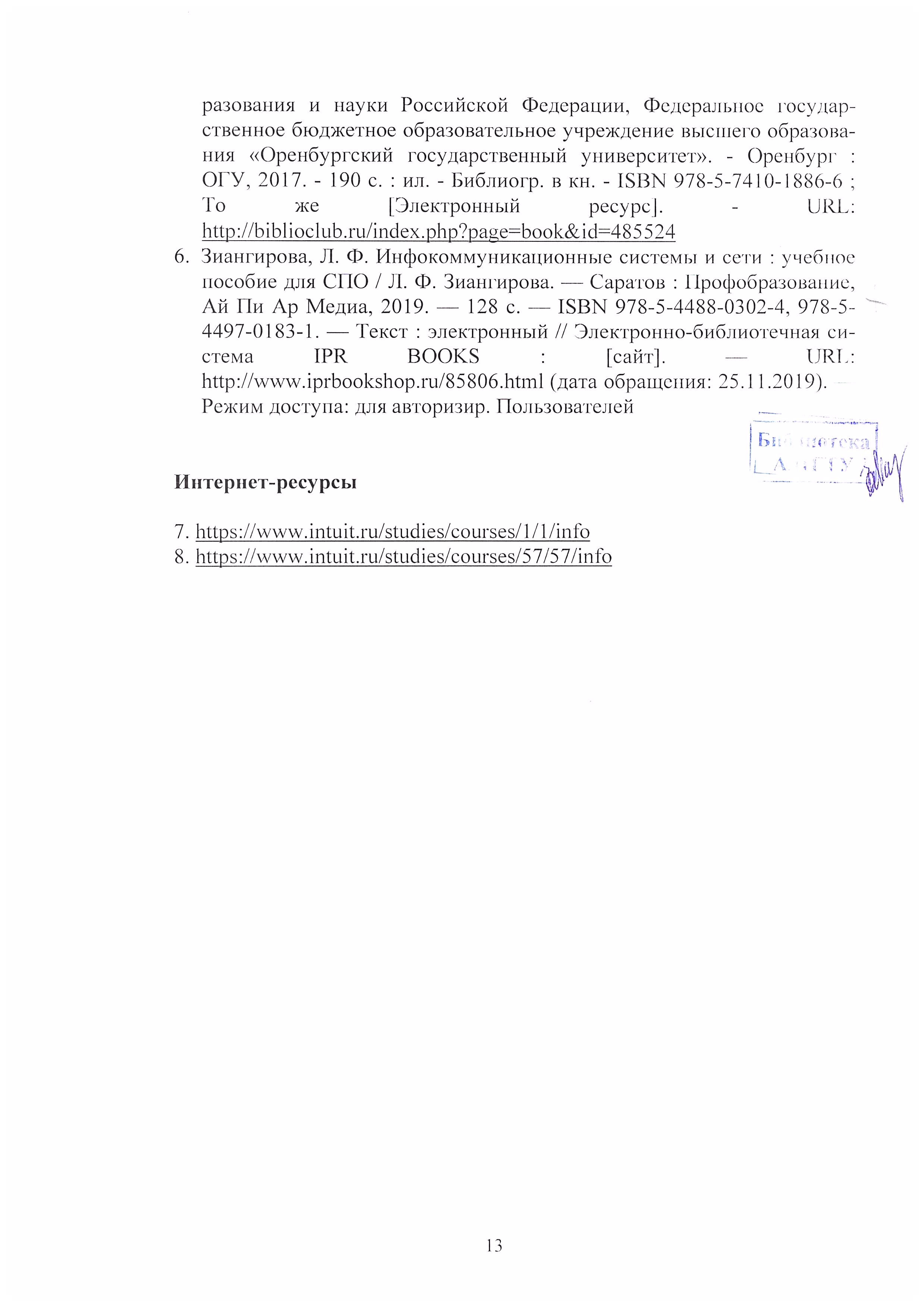 4. КОНТРОЛЬ И ОЦЕНКА РЕЗУЛЬТАТОВ ОСВОЕНИЯ УЧЕБНОЙ ДИСЦИПЛИНЫКонтроль и оценка результатов освоения учебной дисциплины осуществляется преподавателем в процессе проведения лабораторных занятий, а также при выполнении студентами заданий, сдаче зачета.Лист актуализации рабочей программы дисциплиныПриложение А (обязательное)Федеральное государственное бюджетное образовательное учреждение высшего образования«Алтайский государственный технический университет им. И. И. Ползунова»Университетский технологический колледжФОНД ОЦЕНОЧНЫХ МАТЕРИАЛОВПО ДИСЦИПЛИНЕАРХИТЕКТУРА АППАРАТНЫХ СРЕДСТВДля специальности: 09.02.07 Информационные системы и программированиеФорма обучения: очнаяБарнаул, 2020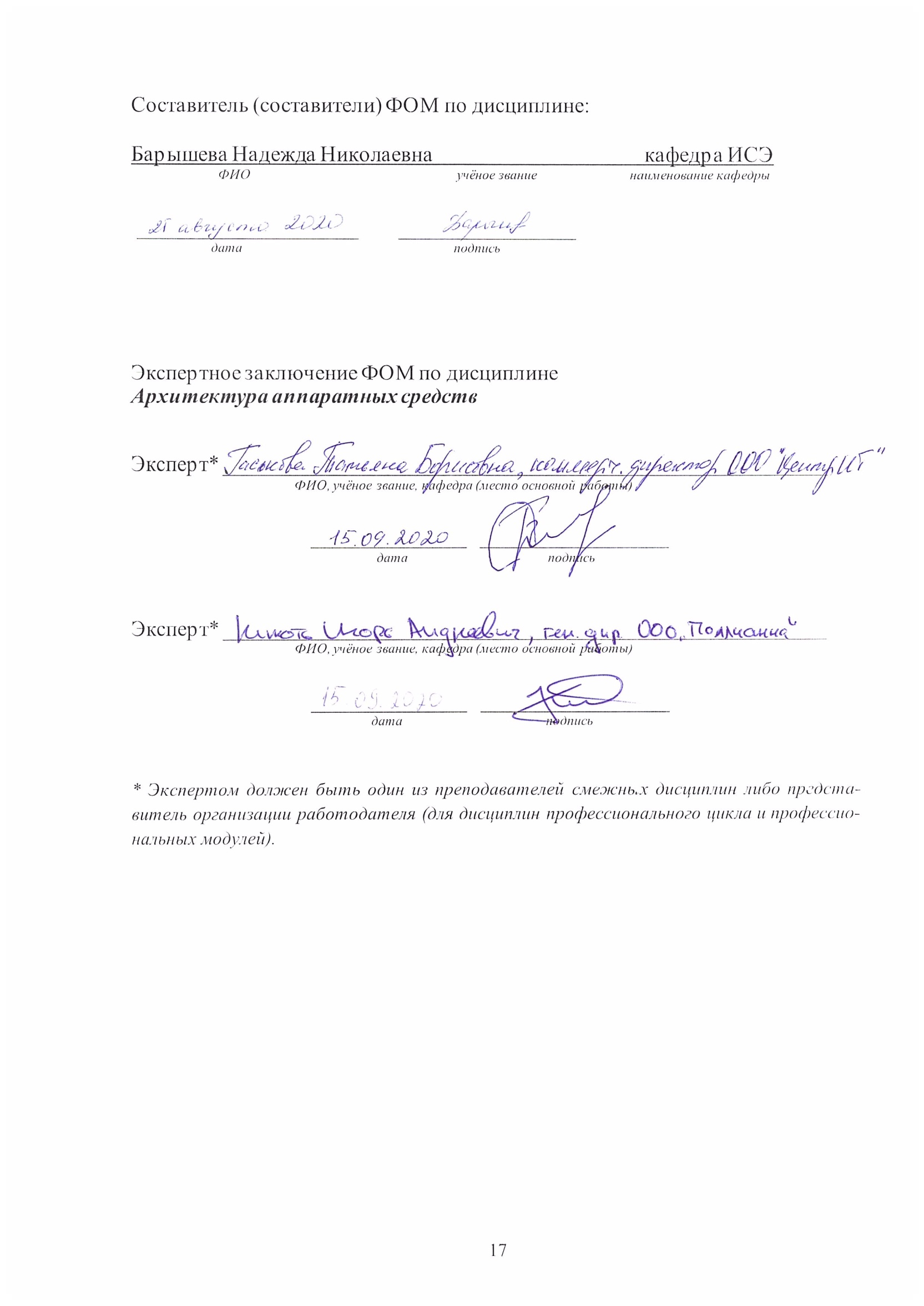 ПАСПОРТФОНДА ОЦЕНОЧНЫХ СРЕДСТВ ПО ДИСЦИПЛИНЕ «Операционные системы и среды»1 ФОНД ОЦЕНОЧНЫХ СРЕДСТВТЕКУЩЕГО КОНТРОЛЯ УСПЕВАЕМОСТИКонтроль и оценка результатов текущего освоения учебной дисциплины осуществляется преподавателем в процессе проведения лабораторных работ и контрольного опроса. Лабораторные занятия по дисциплине предназначаются для развития творческих способностей студентов, повышения уровня практического использования компьютерных и информационных технологий в профессиональной деятельности. Задания на выполнение лабораторных работ предусматривают создание проектов, по которым будут оценены студенты.Защита лабораторных работ предполагает демонстрацию выполнения задания на ПК, устное собеседование и/или письменный опрос по теме лабораторной работы.Цель проведения лабораторных работсистематизация, закрепление и расширение теоретических и практических знаний по всем основным темам дисциплины и применение этих знаний при решении конкретных учебных задач;развитие навыков выполнения самостоятельной работы, овладение методами исследования и экспериментирования при решении конкретных задач;приобретение навыков по оформлению и представлению результатов проделанной работы.Организация проведения лабораторных работДля успешного освоения данной дисциплины необходимо четкое соблюдение графика учебного процесса.Лабораторные работы выполняются согласно заданию, выданному преподавателем. В задании указывается тема лабораторной работы и номера вариантов индивидуальных заданий. Студент должен выполнить задание, продемонстрировать выполненную работу, оформить отчет (не во всех лабораторных работах) и защитить свою работу преподавателю. Информация об оформлении отчета дана ниже.Сдача работы включает в себя следующие этапы (для конкретной работы используются свои этапы):выполнение заданий на ПК;сдача письменного отчета по лабораторной работе (если требуется);устно-письменная защита как по конкретной лабораторной работе, так и по всей теме, которой работа посвящена.Лабораторная работа должна быть выполнена и сдана преподавателю в срок, установленный графиком учебного процесса. По результатам выполнения работы студенту выставляется оценка.Процесс выполнения лабораторной работы рекомендуется разделить на следующие основные этапы:ознакомление с темой, изучение необходимого теоретического и практического материала, дополнительных источников, развернутая постановка задачи;выполнение задания;оформление отчета о проделанной работе (если требуется);сдача работы преподавателю и защита работы.Оформление отчёта о лабораторной работеОтчет по лабораторной работе должен быть оформлен с соблюдением требований ГОСТ 2.105 на листах формата А4 и включать в себя следующие разделы:титульный лист;задание;основные этапы работы (рекомендовано включить в отчёт скриншоты экрана ПК).Тесты текущего контроля (для защиты лабораторных работ)1. Вычислительная техника. Компьютеры.2. Признаки классификации вычислительной техники.3. Аппаратные средства ЭВМ.4. Принципы действия ЭВМ.5. Поколения ЭВМ. Элементная база ЭВМ.6. Архитектура ЭВМ.7. Виды обеспечения ЭВМ.8. Программное и аппаратное обеспечение ЭВМ.9. Информационное обеспечение ЭВМ.10. Математическое обеспечение ЭВМ.Критерии формирования оценок по лабораторным работамОсновными критериями оценки разрабатываемых проектов являются:освоение соответствующих компетенций; самостоятельность, творческий характер выполненной работы; обоснованность сделанных автором выводов и предложений; соответствие содержания проекта теме, целям и задачам, сформулированным в задании; умение ориентироваться в проблемах исследуемой темы.Оценка "отлично" подразумевает самостоятельность выполнения работы, наличие глубокого теоретического основания, стройность и логичность изложения, аргументированность доводов студента, демонстрацию необходимого уровня освоения компетенций. Оценка "хорошо" подразумевает самостоятельность выполнения заданий, наличие достаточного теоретического основания, достаточную проработку выдвинутой цели, связность и логичность изложения, аргументированность доводов студента, демонстрацию достаточного уровня освоения компетенций. Оценка "удовлетворительно" подразумевает самостоятельность выполнения заданий, недостаточность теоретического основания, недостаточную проработанность выдвинутой цели, небрежность в изложении и оформлении, недостаточную обоснованность содержащихся в работе решений, недостаточную аргументированность доводов студента, демонстрацию достаточного уровня освоения компетенций. Оценка "неудовлетворительно" подразумевает недостаточную самостоятельность выполнения работы, шаткость либо отсутствие теоретического основания, несвязность изложения, недостоверность предложенных решений или их несоответствие целям и задачам исследования, слабую аргументированность доводов студента, демонстрацию недостаточного уровня освоения компетенций.Тесты текущего контроля (задания для контрольного опроса)1. Вычислительная техника. Компьютеры.2. Признаки классификации вычислительной техники.3. Принципы действия ЭВМ.4. Поколения ЭВМ. Элементная база ЭВМ.5. Виды обеспечения ЭВМ.6. Программное и аппаратное обеспечение ЭВМ.7. Информационное обеспечение ЭВМ.8. Математическое обеспечение ЭВМ.9. Архитектура компьютера. Классификационные признаки и характеристики архитектуры компьютера.10. Архитектура фон Неймана. 11. Гарвардская архитектура. Её достоинства и недостатки.12. Магистрально-модульный принцип работы ЭВМ.13. Виды устройств, подключаемых к системной шине.14. Процессор. Арифметико-логическое устройство. Устройство управления.15. Системная шина. Устройства ввода. Устройства вывода.16. Персональный компьютер. Характеристики ПК.17. Основные и периферийные устройства ПК.18. Устройства обмена информацией. Устройства обработки информации.Критерии оценки2 ФОНД ОЦЕНОЧНЫХ СРЕДСТВ ДЛЯ ПРОМЕЖУТОЧНОЙ АТТЕСТАЦИИ (ЗАЧЕТА)Промежуточная аттестация (1 семестр) проводится в форме собеседования, в процессе которого выявляется уровень компетенций, приобретенных студентами в процессе обучения. При проведении промежуточной аттестации в форме зачета студенту задается два вопроса из банка вопросов.Банк вопросов: 1. Вычислительная техника. Компьютеры.2. Признаки классификации вычислительной техники.3. Принципы действия ЭВМ.4. Поколения ЭВМ. Элементная база ЭВМ.5. Виды обеспечения ЭВМ.6. Программное и аппаратное обеспечение ЭВМ.7. Информационное обеспечение ЭВМ.8. Математическое обеспечение ЭВМ.9. Архитектура компьютера. Классификационные признаки и характеристики архитектуры компьютера.10. Архитектура фон Неймана.11. Гарвардская архитектура. Её достоинства и недостатки.12. Магистрально-модульный принцип работы ЭВМ.13. Виды устройств, подключаемых к системной шине.14. Процессор. Арифметико-логическое устройство. Устройство управления.15. Системная шина. Устройства ввода. Устройства вывода.16. Персональный компьютер. Характеристики ПК.17. Основные и периферийные устройства ПК.18. Устройства обмена информацией. Устройства обработки информации.19. Носители информации. Жёсткий диск. Разделы жёсткого диска20. Монитор. Клавиатура. Мышь.21. Материнская плата. Процессор. Оперативная память.22. Видеокарта.23. Программные средства ЭВМ.24. Программа. Программный продукт. Пакет программ.Программное обеспечение.25. Версии ПО. Обновления ПО.26. Программа-сервер. Программа-клиент.27. Виды ПО. Системное ПО. Прикладное ПО.28. Инструментарий технологии программирования. Интегрированные среды разработки ПО.29. Операционная система. Классификация ОС.30. Сетевые ОС. Многопользовательские ОС. Многозадачные ОС.31. Операционные системы пакетной обработки. Системыразделения времени. Системы реального времени.32. Проверка и дефрагментация жёсткого диска.33. Прикладное ПО. Виды прикладных программ.34. Программы обработки текста.35. Программы обработки таблиц и массивов данных.36. Программы обработки графических изображений.37. Программы обработки аудио-видео сигналов.38. Программы обработки чисел.39. Программы обработки знаний.40. Коммуникационные программы.Критерии оценкиПриложение БМЕТОДИЧЕСКИЕ РЕКОМЕНДАЦИИ И УКАЗАНИЯКурс «Архитектура аппаратных средств» реализуются для подготовки студентов, обучающихся по специальности СПО 09.02.07 «Информационные системы и программирование».МЕТОДИЧЕСКИЕ УКАЗАНИЯ ПО ПОДГОТОВКЕК ЛАБОРАТОРНЫМ РАБОТАМ Для лучшего освоения учебной дисциплины перед каждой лекцией студент повторяет предыдущий лекционный материал и прорабатывает рассмотренные ранее вопросы с использованием рекомендованной преподавателем основной и дополнительной литературы (п. 3.2).Лабораторные работы по междисциплинарным курсам необходимы для усвоения теоретического материала и формирование учебных и профессиональных практических навыков.При подготовке к лабораторным работам студенту, кроме повтора лекционного материала по теме занятия, необходимо также изучить методические рекомендации, выданные преподавателем. Выполнение лабораторных работ направлено на обобщение, систематизацию, углубление, закрепление теоретических знаний по конкретным темам дисциплин.Содержание лабораторных работ представлено в настоящей программе.Выполнение этих видов работы в соответствующие сроки позволит студентам уже в течение семестра вести подготовку к зачету. Номер /индекс компетенции по ФГОС СПОСодержание компетенцииВ результате изучения профессионального модуля обучающиеся должны:В результате изучения профессионального модуля обучающиеся должны:Номер /индекс компетенции по ФГОС СПОСодержание компетенциизнатьуметьОК 01Выбирать способы решения задач профессиональной деятельности, применительно к различным контекстамактуальный профессиональный и социальный контекст, в котором приходится работать и жить; основные источники информации и ресурсы для решения задач и проблем в профессиональном и/или социальном контексте;алгоритмы выполнения работ в профессиональной и смежных областях; методы работы в профессиональной и смежных сферах; структуру плана для решения задач; порядок оценки результатов решения задач профессиональной деятельности;распознавать задачу и/или проблему в профессиональном и/или социальном контексте; анализировать задачу и/или проблему и выделять её составные части; определять этапы решения задачи; выявлять и эффективно искать информацию, необходимую для решения задачи и/или проблемы;составить план действия; определить необходимые ресурсы;владеть актуальными методами работы в профессиональной и смежных сферах; реализовать составленный план; оценивать результат и последствия своих действий (самостоятельно или с помощью наставника);ОК 02Осуществлять поиск, анализ и интерпретацию информации, необходимой для выполнения задач профессиональной деятельностиноменклатура информационных источников, применяемых в профессиональной деятельности; приемы структурирования информации; формат оформления результатов поиска информацииопределять задачи для поиска информации; определять необходимые источники информации; планировать процесс поиска; структурировать получаемую информацию; выделять наиболее значимое в перечне информации; оценивать практическую значимость результатов поиска; оформлять результаты поиска;ОК 04Работать в коллективе и команде, эффективно взаимодействовать с коллегами, руководством, клиентами.психологические основы деятельности коллектива, психологические особенности личности; основы проектной деятельностиорганизовывать работу коллектива и команды; взаимодействовать с коллегами, руководством, клиентами в ходе профессиональной деятельностиОК 05Осуществлять устную и письменную коммуникацию на государственном языке с учетом особенностей социального и культурного контекста.особенности социального и культурного контекста; правила оформления документов и построения устных сообщенийграмотно излагать свои мысли и оформлять документы по профессиональной тематике на государственном языке, проявлять толерантность в рабочем коллективеОК 09Использовать информационные технологии в профессиональной деятельностисовременные средства и устройства информатизации; порядок их применения и программное обеспечение в профессиональной деятельностиприменять средства информационных технологий для решения профессиональных задач; использовать современное программное обеспечениеОК 10Пользоваться профессиональной документацией на государственном и иностранном языках.правила построения простых и сложных предложений на профессиональные темы; основные общеупотребительные глаголы (бытовая и профессиональная лексика); лексический минимум, относящийся к описанию предметов, средств и процессов профессиональной деятельности; особенности произношения; правила чтения текстов профессиональной направленностипонимать общий смысл четко произнесенных высказываний на известные темы (профессиональные и бытовые), понимать тексты на базовые профессиональные темы; участвовать в диалогах на знакомые общие и профессиональные темы; строить простые высказывания о себе и о своей профессиональной деятельности; кратко обосновывать и объяснить свои действия (текущие и планируемые); писать простые связные сообщения на знакомые или интересующие профессиональные темыПК 5.2Разрабатывать проектную документацию на разработку информационной системы в соответствии с требованиями заказчика.Основные платформы для создания, исполнения и управления информационной системой.Национальную и международную систему стандартизации и сертификации и систему обеспечения качества продукции, методы контроля качества.Сервисно - ориентированные архитектуры.Важность рассмотрения всех возможных вариантов и получения наилучшего решения на основе анализа и интересов клиента.Методы и средства проектирования информационных систем.Основные понятия системного анализа.Осуществлять математическую и информационную постановку задач по обработке информации.Использовать алгоритмы обработки информации для различных приложений.ПК 5.3Разрабатывать подсистемы безопасности информационной системы в соответствии с техническим заданием.Национальной и международной системы стандартизации и сертификации и систему обеспечения качества продукции.Методы контроля качества объектно-ориентированного программирования.Объектно-ориентированное программирование.Спецификации языка программирования, принципы создания графического пользовательского интерфейса (GUI), файлового ввода-вывода, создания сетевого сервера и сетевого клиента.Файлового ввода-вывода.Создания сетевого сервера и сетевого клиента.Создавать и управлять проектом по разработке приложения и формулировать его задачи.Использовать языки структурного, объектно-ориентированного программирования и языка сценариев для создания независимых программ.Разрабатывать графический интерфейс приложения.ПК 5.6Разрабатывать техническую документацию на эксплуатацию информационной системы.Основные модели построения информационных систем, их структура.Использовать критерии оценки качества и надежности функционирования информационной системы.Реинжиниринг бизнес-процессов.Разрабатывать проектную документацию на эксплуатацию информационной системы.Использовать стандарты при оформлении программной документации.ПК 5.7Производить оценку информационной системы для выявления возможности ее модернизации.Системы обеспечения качества продукции.Методы контроля качества в соответствии со стандартами.Использовать методы и критерии оценивания предметной области и методы определения стратегии развития бизнес-процессов организации.Решать прикладные вопросы интеллектуальных систем с использованием статических экспертных систем, экспертных систем реального времени.ПК 6.1Разрабатывать техническое задание на сопровождение информационной системы.Классификация информационных систем.Принципы работы экспертных систем.Достижения мировой и отечественной информатики в области интеллектуализации информационных систем.Структура и этапы проектирования информационной системы.Методологии проектирования информационных систем.Поддерживать документацию в актуальном состоянии.Формировать предложения о расширении функциональности информационной системы.Формировать предложения о прекращении эксплуатации информационной системы или ее реинжиниринге.ПК 6.2Выполнять исправление ошибок в программном коде информационной системы.Основные задачи сопровождения информационной системы.Регламенты и нормы по обновлению и сопровождению обслуживаемой информационной системы.Идентифицировать ошибки, возникающие в процессе эксплуатации системы.Исправлять ошибки в программном коде информационной системы в процессе эксплуатации.ПК 6.4Оценивать качество и надежность функционирования информационной системы в соответствии с критериями технического задания.Характеристики и атрибуты качества ИС.Методы обеспечения и контроля качества ИС в соответствии со стандартами.Политику безопасности в современных информационных системах.Основы бухгалтерского учета и отчетности организацийОсновы налогового законодательства Российской ФедерацииВыполнять оценку качества и надежности функционирования информационной системы на соответствие техническим требованиям.Организовывать заключение договоров на выполняемые работы.Выполнять мониторинг и управление исполнением договоров на выполняемые работы.Организовывать заключение дополнительных соглашений к договорам.Контролировать поступления оплат по договорам за выполненные работы.Закрывать договора на выполняемые работы.ПК 6.5Осуществлять техническое сопровождение, обновление и восстановление данных ИС в соответствии с техническим заданием.Регламенты по обновлению и техническому сопровождению обслуживаемой информационной системы.Терминология и методы резервного копирования, восстановление информации в информационной системе.Осуществлять техническое сопровождение, сохранение и восстановление базы данных информационной системы.Составлять планы резервного копирования.Определять интервал резервного копирования.Применять основные технологии экспертных систем.Осуществлять настройку информационной системы для пользователя согласно технической документации.ПК 7.1Выявлять технические проблемы, возникающие в процессе эксплуатации баз данных и серверов.Модели данных, иерархическую, сетевую и реляционную модели данных, их типы, основные операции и ограничения.Уровни качества программной продукции.Добавлять, обновлять и удалять данные.Выполнять запросы на выборку и обработку данных на языке SQL.ПК 7.2Осуществлять администрирование отдельных компонент серверов.Тенденции развития банков данных.
Технология установки и настройки сервера баз данных.
Требования к безопасности сервера базы данных.Осуществлять основные функции по администрированию баз данных.Проектировать и создавать базы данных.ПК 7.3Формировать требования к конфигурации локальных компьютерных сетей и серверного оборудования, необходимые для работы баз данных и серверов.Представление структур данных.Технология установки и настройки сервера баз данных.Требования к безопасности сервера базы данных.Формировать требования к конфигурации локальных компьютерных сетей и серверного оборудования, необходимые для работы баз данных и серверов в рамках поставленной задачи.ПК 7.4Осуществлять администрирование баз данных в рамках своей компетенции.Модели данных и их типы. Основные операции и ограничения.Уровни качества программной продукции.Развертывать, обслуживать и поддерживать работу современных баз данных и серверов.ПК 7.5Проводить аудит систем безопасности баз данных и серверов, с использованием регламентов по защите информации.Технология установки и настройки сервера баз данных.Требования к безопасности сервера базы данных.Государственные стандарты и требования к обслуживанию баз данных.Разрабатывать политику безопасности SQL сервера, базы данных и отдельных объектов базы данных.Владеть технологиями проведения сертификации программного средства.Вид учебной работыОбъем часов по видам учебной работыОбщий объем учебной нагрузки52Работа обучающихся во взаимодействии с преподавателем48в том числе:лекционные занятия16лабораторные работы32Самостоятельная работа обучающихся2в том числе:Подготовка к зачету1Промежуточная аттестация в форме зачета2Наименование разделов и темСодержание учебного материала, лабораторные работы и практические занятия, самостоятельная работа обучающихсяОбъем часовУровень освоения**12343 семестр3 семестр3 семестр3 семестрРаздел 1. Архитектура аппаратных средствСодержание учебного материала16Раздел 1. Архитектура аппаратных средствЛекция 1. Классы вычислительных машинИстория развития вычислительных устройств и приборов. Классификация ЭВМ: по принципу действия, по поколения, назначению, по размерам и функциональным возможностям2репродуктивныйРаздел 1. Архитектура аппаратных средствЛекция 2. Логические основы ЭВМ, элементы и узлыБазовые логические операции и схемы: конъюнкция, дизъюнкция, отрицание. Таблицы истинности. Схемные логические элементы: регистры, триггеры, сумматоры, мультиплексор, демультиплексор, шифратор, дешифратор, компаратор. Принципы работы, таблица истинности, логические выражения, схема.2репродуктивныйРаздел 1. Архитектура аппаратных средствЛекция 3. Принципы организации ЭВМБазовые представления об архитектуре ЭВМ. Принципы (архитектура) фон Неймана. Простейшие типы архитектур. Принцип открытой архитектуры. Магистрально-модульный принцип организации ЭВМ. Классификация параллельных компьютеров. Классификация архитектур вычислительных систем: классическая архитектура, классификация Флинна.2репродуктивныйРаздел 1. Архитектура аппаратных средствЛекция 4. Классификация и типовая структура микропроцессоровОрганизация работы и функционирование процессора. Микропроцессоры типа CISC, RISC, MISC. Характеристики и структура микропроцессора. Устройство управления, арифметико-логическое устройство, микропроцессорная память: назначение, упрощенные функциональные схемы.2репродуктивныйРаздел 1. Архитектура аппаратных средствЛекция 5. Технологии повышения производительности процессоровСистемы команд процессора. Регистры процессора: сущность, назначение, типы. Параллелизм вычислений. Конвейеризация вычислений. Суперскаляризация. Матричные и векторные процессоры. Динамическое исполнение. Технология Hyper-Threading. Режимы работы процессора: характеристики реального, защищенного и виртуального реального.2репродуктивныйРаздел 1. Архитектура аппаратных средствЛекция 6. Компоненты системного блокаСистемные платы. Виды, характеристики, форм-факторы. Типы интерфейсов: последовательный, параллельный, радиальный. Принцип организации интерфейсовКорпуса ПК. Виды, характеристики, форм-факторы.Блоки питания. Виды, характеристики, форм-факторы.Основные шины расширения, принцип построения шин, характеристики, параметры, Прямой доступ к памяти. Прерывания. Драйверы. Спецификация P&P2репродуктивныйРаздел 1. Архитектура аппаратных средствЛекция 7. Запоминающие устройства ЭВМВиды памяти в технических средствах информатизации: постоянная, переменная, внутренняя, внешняя. Принципы хранения информации. Накопители на жестких магнитных дисках. Приводы CD(ROM, R, RW), DVD-R(ROM, R, RW), BD (ROM, R, RW)Разновидности Flash памяти и принцип хранения данных. Накопители Flash-память с USB интерфейсом2Раздел 1. Архитектура аппаратных средствЛекция 8. Периферийные устройства вычислительной техникиМониторы и видеоадаптеры. Устройство, принцип действия, подключение. Проекционные аппараты. Системы обработки и воспроизведения аудиоинформации. Принтеры. Устройство, принцип действия, подключение. Сканеры. Устройство, принцип действия, подключение. Клавиатура. Мышь. Устройство, принцип действия, подключение. Нестандартные периферийные устройства: манипуляторы (джойстик, трекбол), дигитайзер, мониторы2Раздел 1. Архитектура аппаратных средствВ том числе лабораторных работ:48Раздел 1. Архитектура аппаратных средствЛабораторная работа № 1 Аппаратные средства ЭВМ Лабораторная работа № 2 Архитектура компьютера Лабораторная работа № 3 Устройство персонального компьютера Лабораторная работа № 4 Программные средства ЭВМЛабораторная работа № 5 Операционные системы Лабораторная работа № 6 Прикладное программное обеспечение888888продуктивный, репродуктивныйРаздел 1. Архитектура аппаратных средствСамостоятельная работа студентаПодготовка к лекционным занятиямПодготовка к лабораторным работамПодготовка к контрольной работеПодготовка к зачету2ознакомительный, продуктивный, репродуктивныйРезультаты обучения(освоенные умения, усвоенные знания)Формы и методы контроля и оценки результатов обучения Знать:базовые понятия и основные принципы построения архитектур вычислительных систем; типы вычислительных систем и их архитектурные особенности;организацию и принцип работы основных логических блоков компьютерных систем;процессы обработки информации на всех уровнях компьютерных архитектур; основные компоненты программного обеспечения компьютерных систем;основные принципы управления ресурсами и организации доступа к этим ресурсамУметь:получать информацию о параметрах компьютерной системы; подключать дополнительное оборудование и настраивать связь между элементами компьютерной системы;производить инсталляцию и настройку программного обеспечения компьютерных системЛабораторные занятия.Защита лабораторных работ.Контрольный опрос.Зачет.НаименованиедисциплиныКафедра-разработчик РПДПредложенияоб измененииРПДПодпись заведующегокафедрой/протоколзаседания кафедры1234Контролируемые разделы дисциплины Код контролируемой компетенцииСпособ оцениванияОценочное средствоРаздел 1.Архитектура аппаратных средствОК 01, ОК 02, ОК 04, ОК 05, ОК 09, ОК 10, ПК 5.2, ПК 5.3, ПК 5.6, ПК 5.7, ПК 6.1, ПК 6.2, ПК 6.4, ПК 6.5, ПК 7.1, ПК 7.2, ПК 7.3, ПК 7.4, ПК 7.5Собеседование во время защиты лабораторных работКонтрольный опросМетодические указания к лабораторным работам. Тест текущего контроляРаздел 1.Архитектура аппаратных средствОК 01, ОК 02, ОК 04, ОК 05, ОК 09, ОК 10, ПК 5.2, ПК 5.3, ПК 5.6, ПК 5.7, ПК 6.1, ПК 6.2, ПК 6.4, ПК 6.5, ПК 7.1, ПК 7.2, ПК 7.3, ПК 7.4, ПК 7.5Собеседование во время зачетаВопросы для промежуточной аттестацииОтличностудент, твёрдо знает программный материал, системно и грамотно излагает его, демонстрирует необходимый уровень компетенций, чёткие, сжатые ответы на дополнительные вопросы, свободно владеет понятийным аппаратом.Хорошостудент, проявил полное знание программного материала, демонстрирует сформированные на достаточном уровне умения и навыки, указанные в программе компетенции, допускает непринципиальные неточности при изложении ответа на вопросы.Удовлетворительностудент, обнаруживает знания только основного материала, но не усвоил детали, допускает ошибки принципиального характера, демонстрирует не до конца сформированные компетенции, умения систематизировать материал и делать выводы.Неудовлетворительностудент, не усвоил основное содержание материала, не умеет систематизировать информацию, делать необходимые выводы, чётко и грамотно отвечать на заданные вопросы, демонстрирует низкий уровень овладения необходимыми компетенциями.Отличностудент, твёрдо знает программный материал, системно и грамотно излагает его, демонстрирует необходимый уровень компетенций, чёткие, сжатые ответы на дополнительные вопросы, свободно владеет понятийным аппаратом.Хорошостудент, проявил полное знание программного материала, демонстрирует сформированные на достаточном уровне умения и навыки, указанные в программе компетенции, допускает непринципиальные неточности при изложении ответа на вопросы.Удовлетворительностудент, обнаруживает знания только основного материала, но не усвоил детали, допускает ошибки принципиального характера, демонстрирует не до конца сформированные компетенции, умения систематизировать материал и делать выводы.Неудовлетворительностудент, не усвоил основное содержание материала, не умеет систематизировать информацию, делать необходимые выводы, чётко и грамотно отвечать на заданные вопросы, демонстрирует низкий уровень овладения необходимыми компетенциями.